真空中的物理学——电磁学试用电磁控制光——法拉第效应。所需时间10分钟。实验内容所谓法拉第效应是指磁场把在真空中传播的光扭曲而产生的现象。直线传播的光的振动面受光传播方向上磁场的影响而旋转，从偏检振镜中出来的光会变暗或者变亮。这个实验原本是用强力电磁铁进行的很大的实验，但是现在因为铁淦氧磁铁很容易找到，所以实验就被简化了。以前要用电磁铁的开关来切换，但现在只要将磁铁旋转180°即可改变磁场的方向。这作为电磁学的初步入门知识，只要弄懂大概的框架，知道电磁场和光是会互相影响的即可。我们可以把这个实验作为是对“电磁学是真空中的物理学”这句话的证明。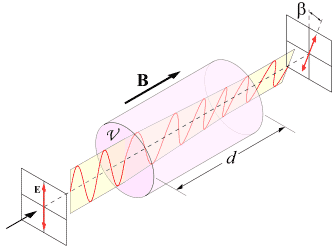 由于法拉第效应而出现的偏振旋转所需材料幻灯机（光源装置），偏光板2块，旋转盘（放置装置用），铁淦氧磁铁10个×2组，铅玻璃板或者能够盛放二硫化碳溶液的透明瓶。实验方法及要领装量的制作方法想用电磁铁进行实验制作的同学，可以买来制作锚时使用的U型铁，开一个孔，绕约500圈线圈即可作成。具体构造可参见图示。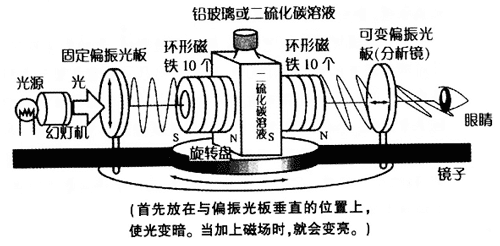 实验方法在磁场中放一些折射率大的物质，如铅玻璃或二硫化碳溶液等。首先将光通过幻灯机等偏振光板使光向一个方向振动。再转动光出口处的偏振光板，将其设定在光出来时最暗的位置。将放在旋转盘上的吸铁石旋转180°，逆转磁场的话，光会变亮。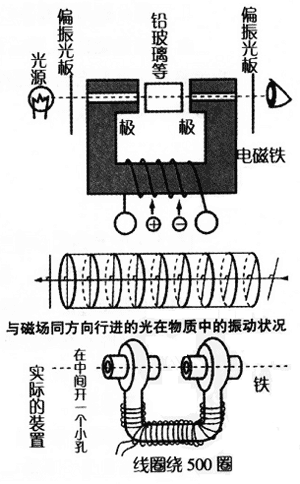 将旋转盘和偏光板单独固定，并使偏检振镜能够自由旋转。使用铁淦氧磁铁时，事先找到光最暗的位置。光线强时光的颜色发蓝，把磁场逆转时，光的颜色发红。虽然同学们可以看到这个变化，但如果不从正面看可能不太容易辨别。所以最好是在光的出口处放一面镜子，以便让更多的同学看清楚。当然将教室的幕布拉好变成暗室效果会更好。另外使用电磁铁做实验时，将切断电源时的初始状态放在明暗中间。磁场向一方时，光变暗；向另一方时，光会变得比最初时强。实验现象更明显。注意事项二硫化碳具有挥发性且有毒，使用时要小心。使用电磁铁时，最好通上10～30A的直流电源。如果不断地将开关开开合合会出现火花，所以从安全上考虑，还是教师做演示实验比较好。解说光在传播的过程中，有个与光的行进方向垂直的电场振动。那时因为通过这个电场的物质中，会有带电荷的粒子随着电场振动。这时若在光行进的方向上加上一个磁场，电荷因受力而会改变振动方向。至于怎么变化，请同学们伸出左手（左手定则）。然后，我们将它作为天线，送出那个方向的振动光。我们可以思考它的原理是什么。法拉第效应是由1845年通过铅玻璃发现这个现象的M．Faraday的名字而来。法拉第旋转角与水晶的自然折光性不同，与光的传播方向无关，只由磁场的方向决定，所以使光往返的话，振动面的旋转角度就会变为原来的两倍。法拉第效应作为在特定方向使光通过的技术，已经得到广泛应用。